Classroom Newsletter February 24, 2020          Mrs. Thompson – 3rd Grade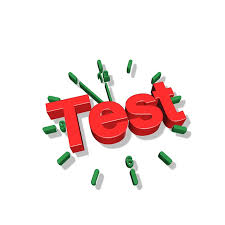 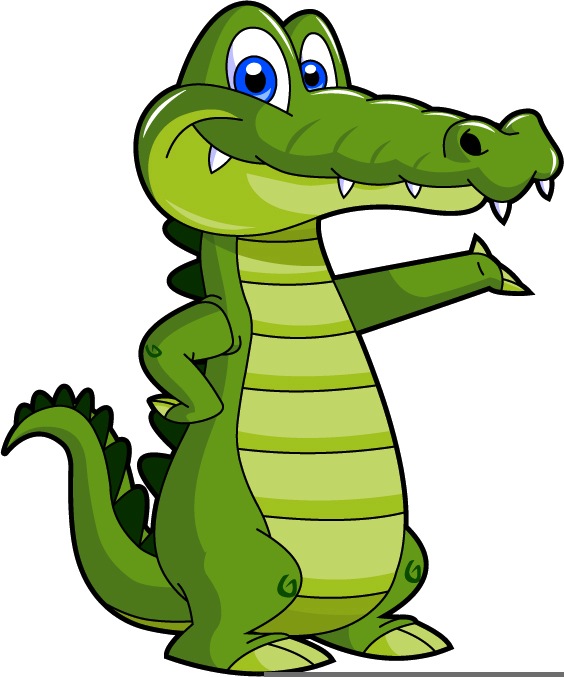 The way I see it, if you want the rainbow, you gotta put up with the rain. Dolly Parton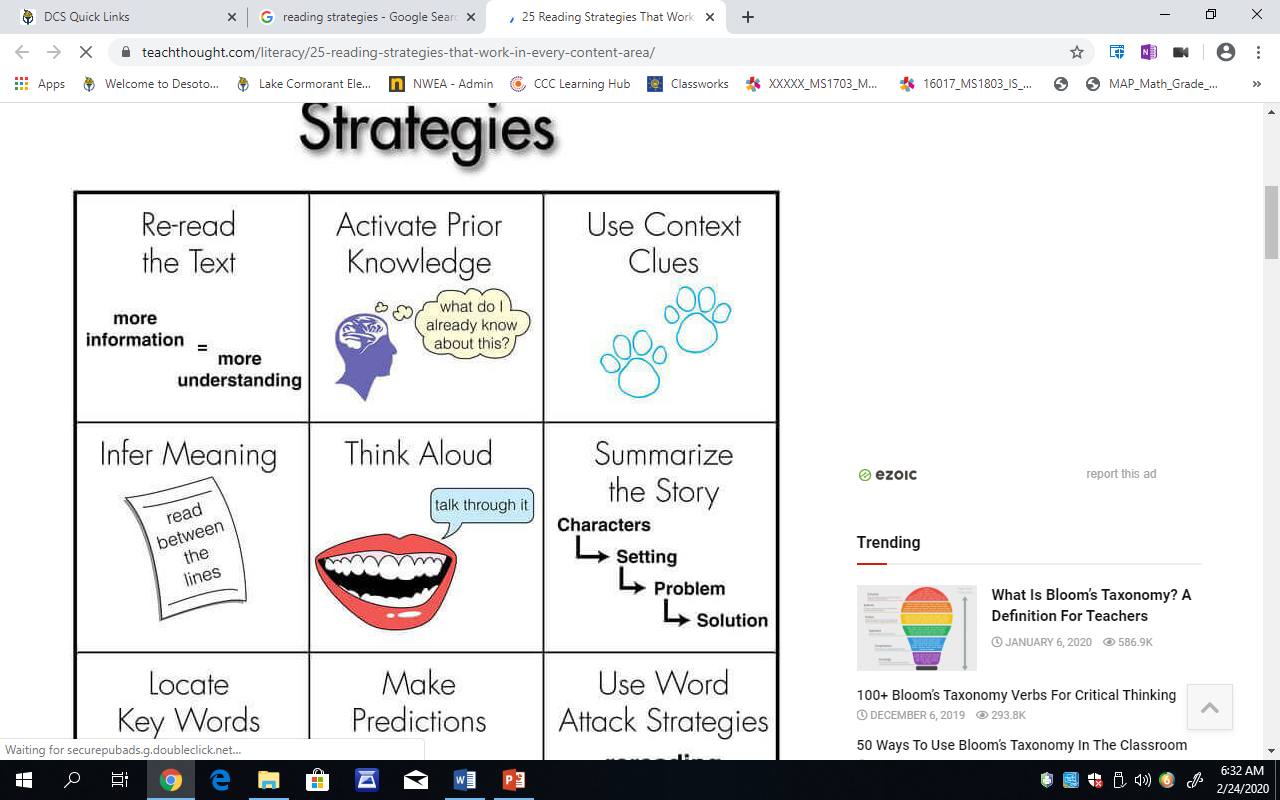 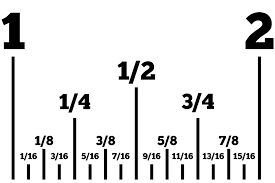 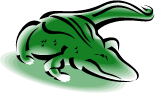 